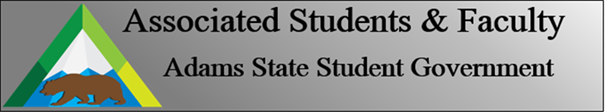 Adams State University Associated Students and Faculty LegislatureBill Number: ASF1819036Club Name: PSI CHI/ Psychology ClubEvent Name or Trip Destination: Rocky Mountain Psychology AssociationTotal Amount of AS&F Funding: $2,829.98Total Club Points: 64 pointsAuthor: Rachael Ringler & Deanna FlorianniSponsor: Victoria JaramilloEvent or Trip InformationWho: Emily Sharp, Brianna Gonzales, Marissa Trujillo, Brian Lucero, Deanna Floriani, Trina DeHerrerra, Isaac Serrano, Victoria Jaramillo, Amanda Martinez, Terrell Russell, Mollee Heeney, Brenna Oakey, Robyn AntoneWhat: RMPA is the regional conference for the southwest. It is a rare opportunity for psychology students to see firsthand research from psychological giants and participate in hands-on experience with seminars, workshops, and lectures.Where: 4900 S Syracuse St, Denver, Colorado 80237When: April 3rd-6th,2019Why: As an organization, our goal is to inspire Adams State students to begin a career in lifelong learning. We want to spark our students’ interest to strive for higher education. Students who develop more educational pursuits and follow through, will be a greater help to our campus community, local community, and themselves.Attending RMPA will help students connect ideas and improve comprehension of psychological topics. Seeing first-hand research we study in class will increase interest and productivity throughout their careers. The chance to meet psychologists who publish landmark research helps students make the connection that famed psychologists were once undergrad students too.Author Contact Information: Rachael Ringler ringlerrl@grizzlies.adams.eduAccount Information: 3200-840Additional Information: As an organization, we are very active on campus. We were at all the homecoming events with enthusiasm and excitement. We have also been at several club fairs this school year recruiting and connecting students with major-appropriate clubs. In addition to campus activities, we have volunteered in the community in association with ASU Cares and multiple times at the dog shelter. We recently finished our annual Butterbraids fundraiser and look forward to a See’s Candies fundraiser. Assessment Rubric:What do you want people attending the event, program, or going on the trip to gain from this experience? (Check/circle all that apply)Expanding the Learning ExperienceAttending and making connections with students and professors from the entire southwest region.Analytical ReasoningUsing concepts and ideologies to understand to expand on objective topics. Internal Self-DevelopmentIdentifying with other students and professors to develop a sense of identity and their potential future. Improving Teamwork and LeadershipAside from workshops and seminars, assigning roles and responsibilities to maintain accountability for each student attending RMPA.Community Service and Civic EngagementExternal Skill DevelopmentHands on experience with networking, critical thinking, resume building, applying for higher education, and teamwork.Please define how your event, program, or trip will help people gain from this experience according to the goals you have checked.The members of Psychology club’s learning experience will be expanded due to be able to watch other students and faculty members present on different topics. Also there are workshops that students attend that talk about engaging more with other people and using their psychological skills. 	The conference will help with internal self-development due to members of the club learning how research can be presented and by possibly presenting themselves. I, Rachael Ringler, present this bill for consideration of and approval by the Associated Students and Faculty Senate, this 18th day of February, 2019.Implementation: Upon approval, be it enacted that:The proposed bill become adopted in favor of recognition by the AS&F Senate, and that:PSI CHI/Psychology Club be funded $2,829.98.VOTE: Yeas_____ Nays______ Abs_______Complete applicable sections:ADOPTED at ______________ meeting of the AS&F Senate on ___________.BILL did not pass at ______________ meeting of the AS&F Senate on ________.BILL will be reconsidered on ___________________.Approved/Disapproved by AS&F President_______________________________